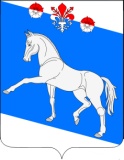 администрация ШКОЛЬНЕНСКОГО сельского поселения Белореченского районапостановлениеот  17.03.2023                                                                                                                         № 28село ШкольноеО признании утратившим силу постановления администрацииШкольненского сельского поселения Белореченского районаот  22 марта2021 года № 34 «Об утверждении административного регламента предоставления муниципальной услуги «Выдачаспециального разрешения на движение по автомобильным дорогам местного значения тяжеловесного и (или) крупногабаритного транспортного средства»Рассмотрев представление Белореченской межрайонной прокуратуры от 06 марта 2023 года  № 7-02/Прдп74-23-20030017, в целях приведения нормативных правовых актов администрации Школьненского сельского повеления Белореченского района в соответствие с требованиями действующего законодательства Российской Федерации, руководствуясь статьей 32 Устава Школьненского сельского поселения Белореченского района, п о с т а н о в л я ю:1. Признать утратившим силу постановление администрации Школьненского сельского поселения Белореченского района от  22 марта 2021 года № 34 «Об утверждении административного регламента предоставления муниципальной услуги «Выдача специального разрешения на движение по автомобильным дорогам местного значения тяжеловесного и (или) крупногабаритного транспортного средства».2.  Контроль за выполнением  настоящего постановления возложить на заместителя главы Школьненского  сельского поселения Белореченского района  В.Г.Нестерова.Постановление вступает в силу со дня его подписания и распространяется на правоотношения, возникшие с 1 января 2023года.Глава Школьненского сельского поселенияБелореченского района                                                                      В.Г.Попков